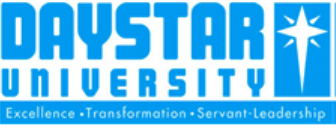 SCHOOL OF ARTS AND HUMANITIESDEPARTMENT OF THEOLOGY AND PASTORAL STUDIES		MAY SEMESTER 2017                              BIL 111 D OLD TESTAMENT INTRODUCTION AND SURVEY FINAL EXAMINATIONTIME: 2 HOURSTOTAL MARKS: 60InstructionsAnswer question 1 in section A and Any FOUR questions from section BThis is not an open book exam. Any form of cheating will lead to immediate dismissal from the exam room. The candidate will earn a failing gradeFollow the instructions carefullyPlease write legiblySection A: Question 1 below is CompulsoryQ1.   a)	. Explain shortly the meaning and task of the Old Testament prophets (5marks)        b). Describe the significance of the book of Job in Christian life. (5marks)         c). Discuss the role of judges in the nation of Israel. (5 marks)         d). What is the significance of Abraham for a modern Christian? (5 marks)Section B: Answer any four of the 6 questions in this SectionQ2. The Books of Law called the "Torah" by the Jews are the first five books of the Old Testament. Explain giving examples why these books are considered as the basis for the rest of Scripture (10 marks) Q3. Genesis 37-50 – depicts Joseph, the Strongest Believing Son of Jacob. Briefly explain Joseph’s life (10 marks)Q4. A great part of Leviticus is dedicated to five different types of offering. List four (4) of the five offerings (5 marks) How is the Levites involvement with health an example to the ministers of the gospel? 										(5 marks) Q5. The history section of the Old Testament comprises of 12 books. Name five (5) of the books (5 marks) Give a significant lesson you learn from the books [5 marks]Q6. From the Bible’s Poetical Books; Job, Psalms, Proverbs, Ecclesiastes, and Song of Solomon;Identify two common characteristics of these five books (5 marks)Name and explain how at least two kinds of Hebrew Poetry are used (5 marks)Q7. The name Ecclesiastes stems from the title given in the Greek translation, the Septuagint. Greek term, ecclesiastes.Name two (2) key purposes of this book (5 marks)  “Fear God and Keep His commandments, for this is the whole duty of man” (12:13). What message does this statement convey to you? (5marks)	